桃園縣龜山國小 100 學年度第 一 學期 體適能遊戲 社  成果照片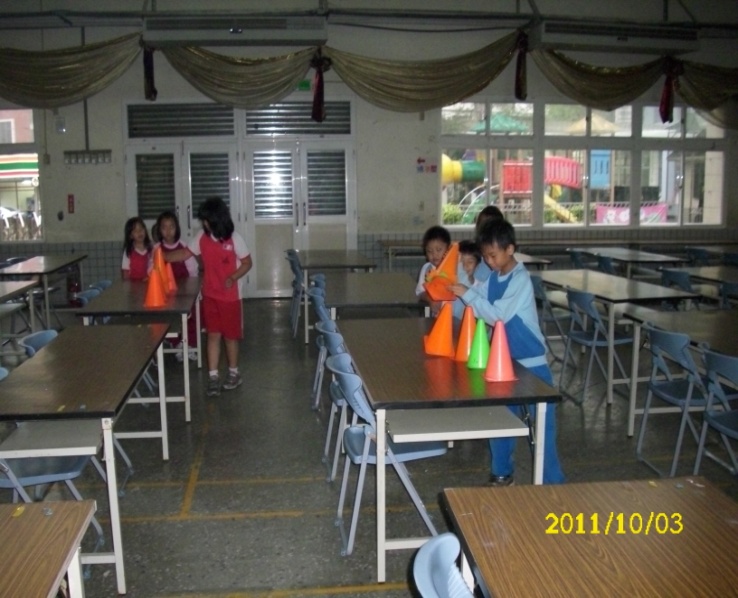 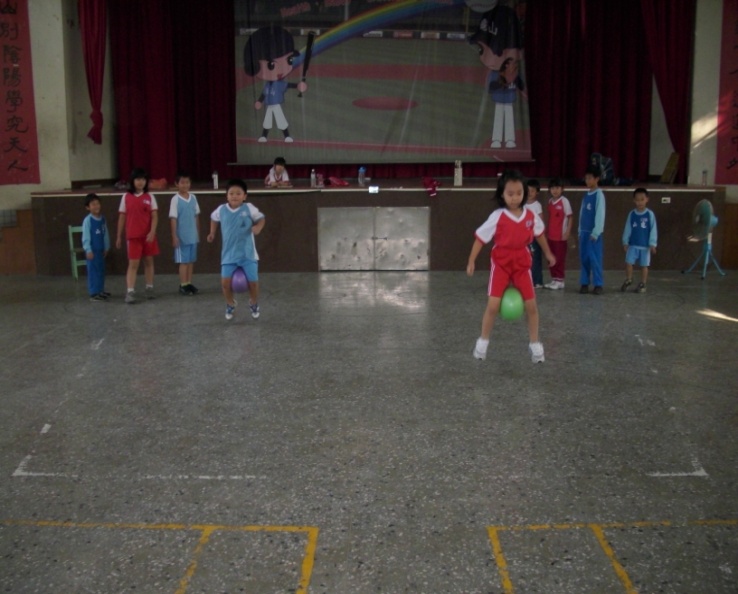            疊疊樂！                           跳吧！看誰跳最快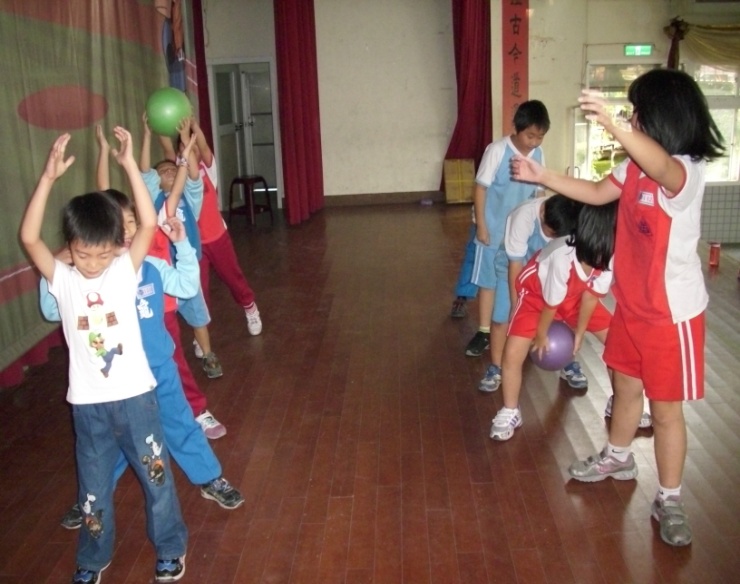 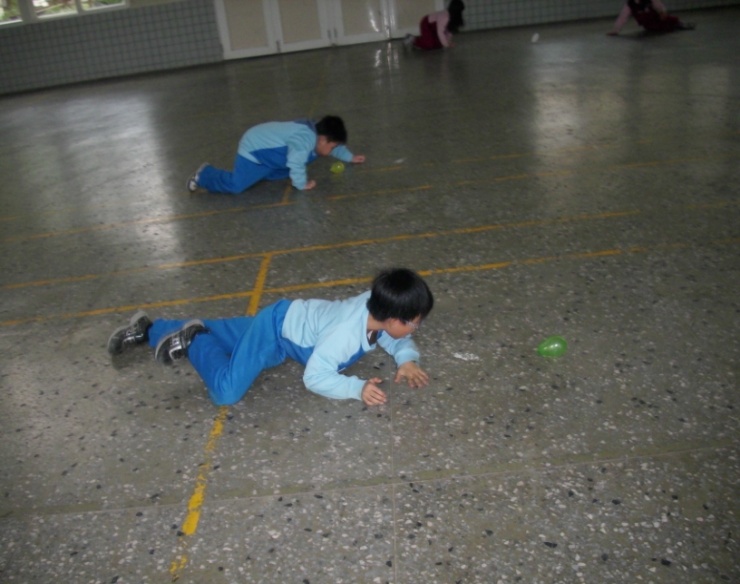       傳快點！反應大考驗                         吹氣球比賽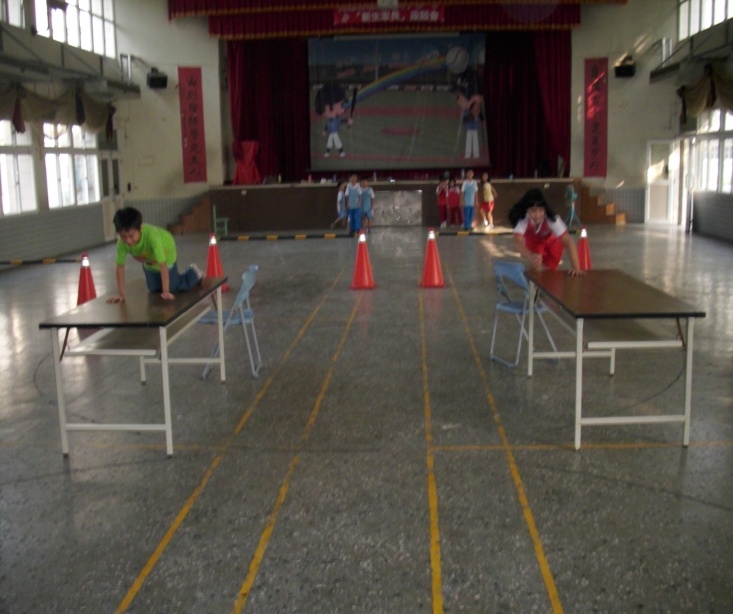 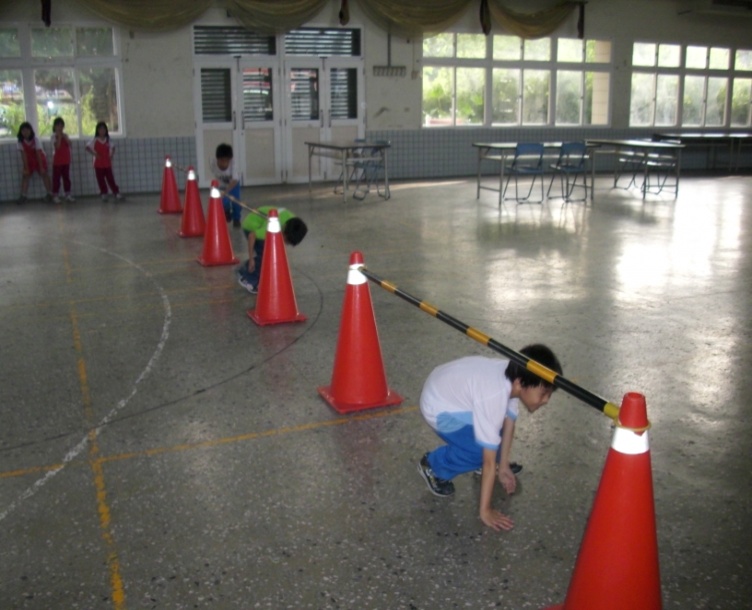         阿兵哥組合遊戲                        鑽來鑽去！我最厲害